PIC.CoreBusiness@police.qld.gov.auOverviewThis document serves as a comprehensive guide on how to complete the QPS Legal BPOINT Payment Page. It provides clear, step-by-step instructions, ensuring that even those unfamiliar with the process can successfully make payments. The guide covers all necessary details, from filling in each field correctly to choosing a payment method. It also includes helpful tips to avoid common errors and ensure a smooth transaction. This resource aims to make the payment process more accessible and efficient for all users, reflecting our commitment to serving the public.AbbreviationsFAQSWhy change processes?The Queensland Police Service (QPS) Information Management Services (IMS) substantial transition towards a more environmentally friendly and customer efficient agency has resulted in the previous payment solution for criminal and person history checks to be revised. With guidance from respected QPS agencies, IMS has coordinated and constructed a brand new, secure online payment platform through the Commonwealth Bank Group; BPOINT. The new customer focused platform allows for direct online payment to be made (via credit/debit accounts), with access via mobile or computer, present day pricing and instant receipt of payment.What is the wait time for the application to finalise and be returned?Once payment has been confirmed, requests will be processed within a 28 business day timeframe.How are documents returned?After completion, documents are returned to applicant/representing organisation through email address supplied on application.Step-by-Step InstructionsStep 1 – Select suitable service and provide detailsSelect the suitable service from the list of services provided for the “Biller Code”, complete the “Full Name”, “Email Address” and “Business Name” (1) fields with the appropriate information. Then click “NEXT”.(1) – If completing the form as an individual, the “Business Name” field will be your Full Name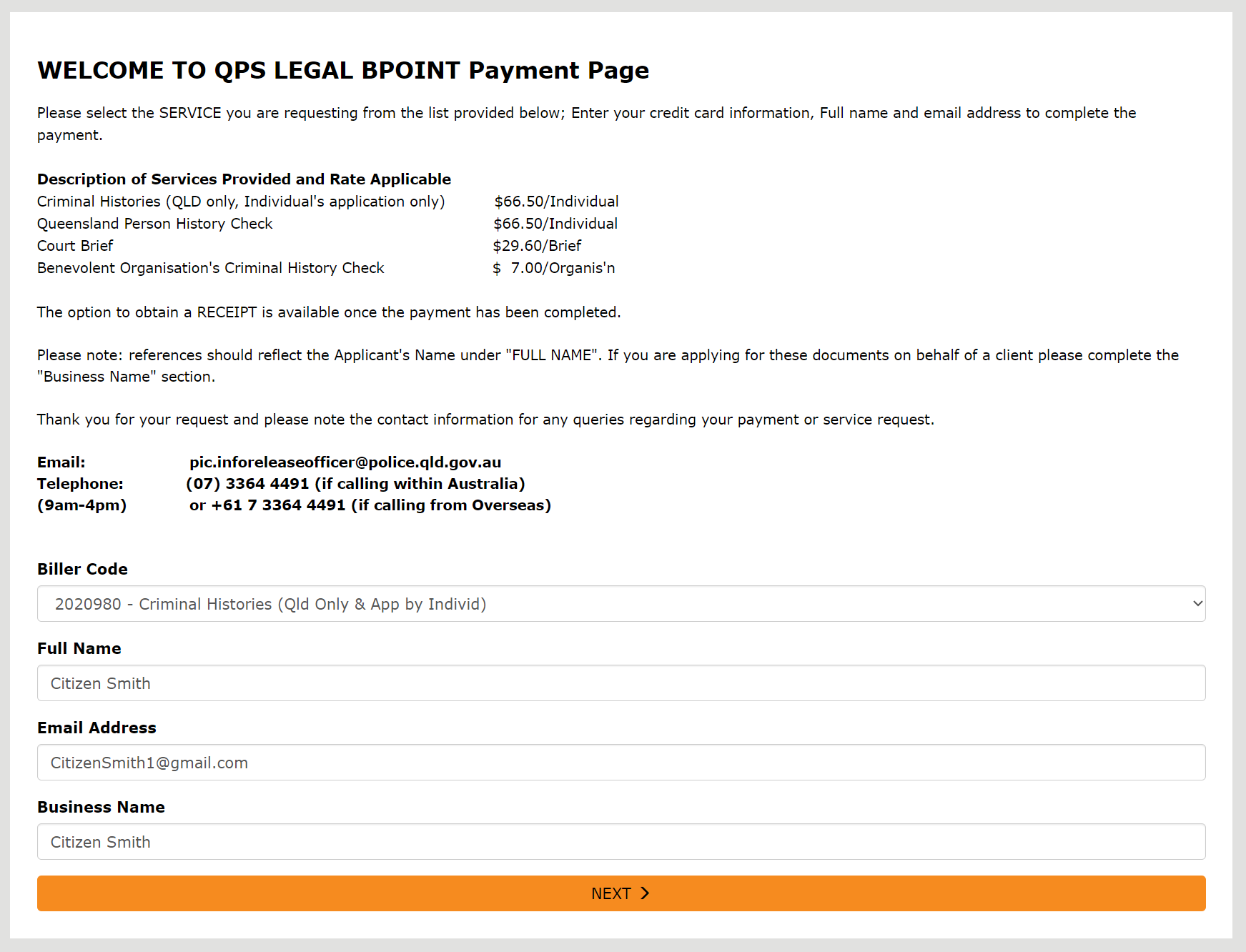 Step 2 – Enter and confirm amount:Enter and confirm the “Amount” being paid in relation to the “Description of Services Provided and Rate Applicable”. Then click “NEXT”.** The form will not proceed to the next page if the amount field does not reflect the rate applicable to the service.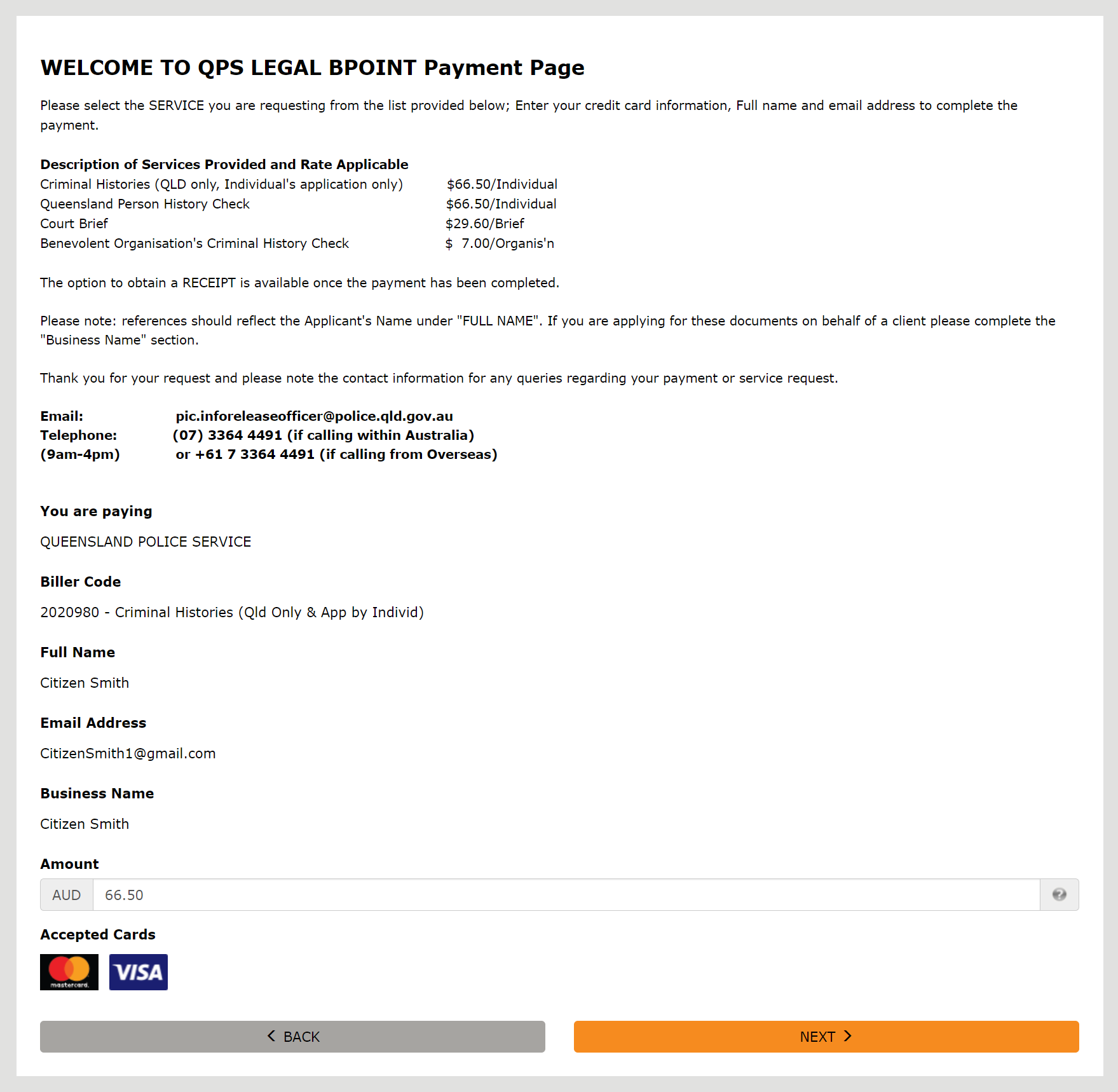 Step 3 – Payment Information:Proceed with entering the payment information for your preferred banking providers card details. Then click “NEXT”.** At this current stage, the only cards accepted through the BPOINT payment form are Mastercard or VISA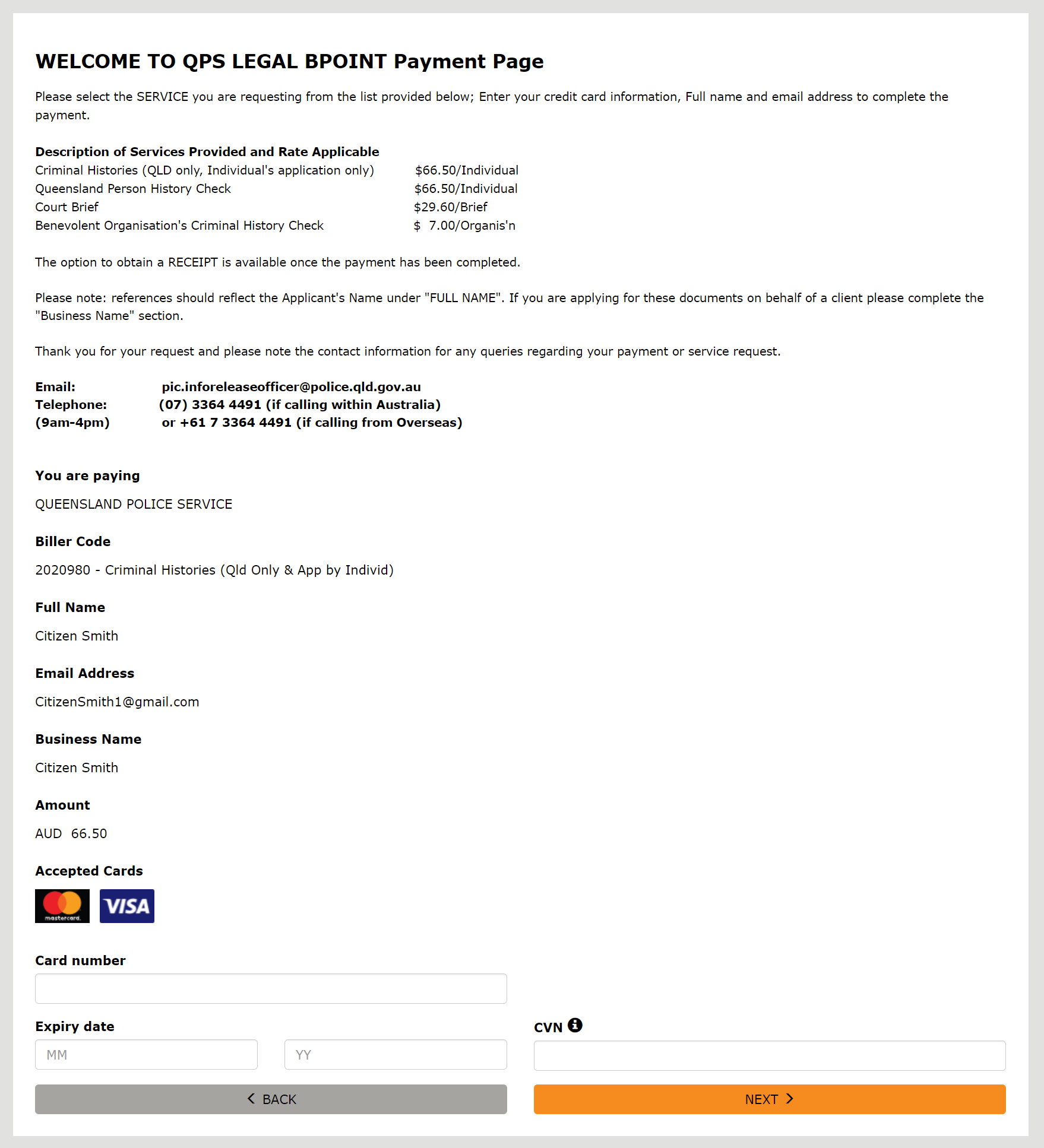 Step 4 – Confirm Information:Confirm that all the information that you have selected and entered is correct and verify the captcha with clicking the checkbox (a green tick will appear). Finally, click the “PAY” button where this will take you to the confirmation screen.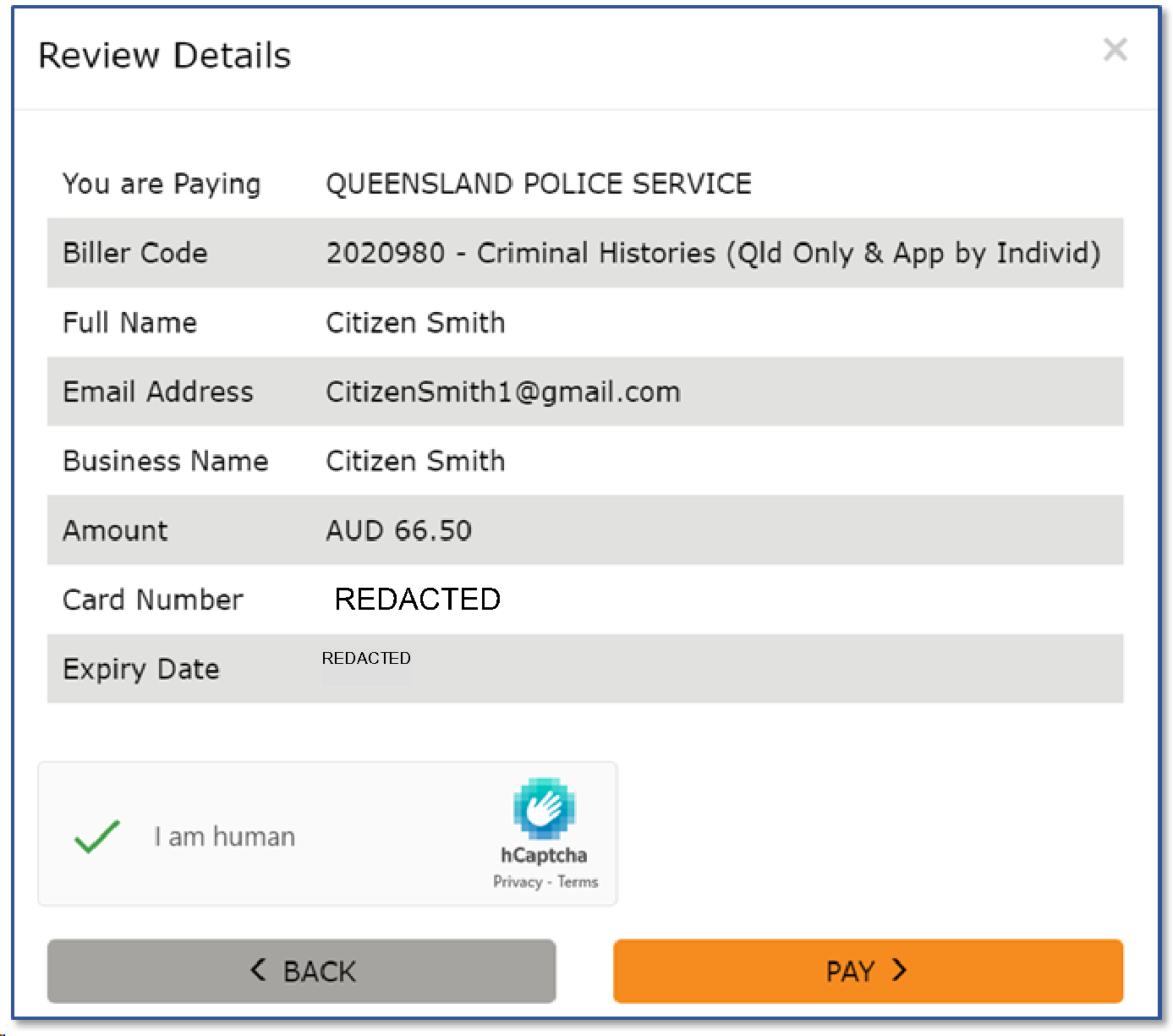 Step 5 - Approval:Once payment has been finalised, an approval screen will appear showing confirmation alongside your receipt number. This number is required to be supplied with your application or request when emailing to Information Management Services (PIC.CoreBusiness@police.qld.gov.au) for processing.** In addition to the receipt number being provided on the confirmation screen, an email is sent to your supplied email address with a receipt.Step 6 – Email to Core Business Team Leader:Services may vary with what information is required to be provided, please find the relevant information below on what is necessary when sending an email to “PIC.CoreBusiness@police.qld.gov.au”:Criminal Histories (QLD only, Individual's application only)Completed Form QP 0349A (Application for a copy of own Queensland Criminal History)Proof of identityBPOINT Receipt NumberQueensland Person History CheckFull nameIncluding any previous names Date of birthPhoto of sufficient identification E.g. Current driver’s licence, passport, or other photographic identity document BPOINT Receipt NumberCourt BriefFull nameIncluding any previous names Date of birthPhoto of sufficient identification E.g. Current driver’s licence, passport, or other photographic identity document BPOINT Receipt NumberBenevolent Organisation's Criminal History CheckFull nameIncluding any previous names Date of birthPhoto of sufficient identification E.g. Current driver’s licence, passport, or other photographic identity document BPOINT Receipt Number** Organisations acting on behalf of an individual will also have to attach signed authority and provide return email addressAbbreviationFull DescriptionIMSInformation Management ServicesQPSQueensland Police ServicesFAQsFrequently Asked QuestionsQLDQueenslandOrganis’nOrganisationAppApplicationIndividIndividual